ПОСТАНОВЛЕНИЕ ШУÖМО внесении изменений в постановление администрации муниципального района «Печора» от 22.11.2019 № 1488  На основании заявок открытого акционерного общества «Российские железные дороги» от 03.03.2022 г. № 199, 200.администрация ПОСТАНОВЛЯЕТ:1. Внести в постановление администрации муниципального района «Печора» от 22.11.2019 № 1488  «Об утверждении реестра мест (площадок) накопления твердых коммунальных отходов на территории муниципального образования муниципального района «Печора»  следующие изменения:1.1. Приложение к постановлению дополнить позицией № 379;1.1.1 Графу 2 позиции № 379 дополнить данными о нахождении мест (площадок) накопления ТКО «Республика Коми, г. Печора, п. Каджером, ул. Станционная, д.15А (64.684080, 55.874265)»;1.1.2. Графу 3 позиции № 379 дополнить данными о технических характеристиках мест (площадок) накопления ТКО «Покрытие железобетонное 1,5 кв.м., количество контейнеров 1 объемом 0,75 куб.м.»;1.1.3. Графу 4 позиции № 379 дополнить данными о собственниках мест (площадок) накопления ТКО «Открытое акционерное общество «Российские железные дороги» ОГРН 1037739877295»;1.1.4. Графу 5 позиции № 379 дополнить данными об источниках образования ТКО «Пост электрической централизации ст. Каджером»1.2. Приложение к постановлению дополнить позицией № 380;1.2.1 Графу 2 позиции № 380 дополнить данными о нахождении мест (площадок) накопления ТКО «Республика Коми, г. Печора, п. Талый, ул. Станционная, д.5А (64.618109, 55.689845)»;1.2.2. Графу 3 позиции № 380 дополнить данными о технических характеристиках мест (площадок) накопления ТКО «Покрытие железобетонное 1,5 кв.м., количество контейнеров 1 объемом 0,75 куб.м.»;1.2.3. Графу 4 позиции № 380 дополнить данными о собственниках мест (площадок) накопления ТКО «Открытое акционерное общество «Российские железные дороги» ОГРН 1037739877295»;1.2.4. Графу 5 позиции № 380 дополнить данными об источниках образования ТКО «Пост электрической централизации ст. Талый»2.Настоящее постановление вступает в силу со дня подписания и подлежит размещению на официальном сайте муниципального района «Печора».Глава муниципального района -                                                                руководитель администрации                                                                               В.А. СеровАДМИНИСТРАЦИЯ МУНИЦИПАЛЬНОГО РАЙОНА  «ПЕЧОРА»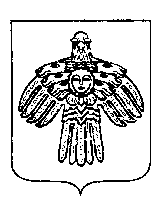 «ПЕЧОРА» МУНИЦИПАЛЬНÖЙ РАЙОНСА АДМИНИСТРАЦИЯ   21   марта 2022 г. г. Печора  Республика Коми                           №  431      